BULLETIN D’INSCRIPTION ENTREPRISE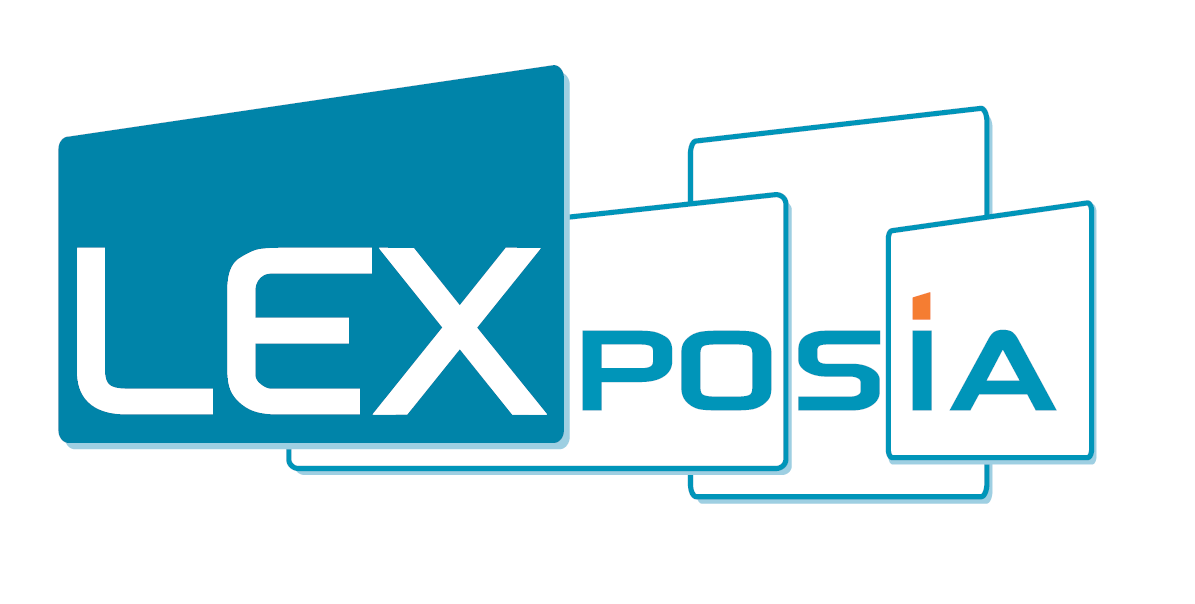 Remplissez ce document et retournez-le par mail à lhong@lexposia.com Suite à sa réception, nous procéderons à l’inscription du participant. Vous recevrez alors un e-mail de confirmation vous informant de la prise en compte de l’inscription et vous donnant accès à votre espace personnel où vous pourrez retrouver les documents relatifs à la formation (programme, facture pro-forma, attestation de présence, etc.). LA FORMATIONIntitulé de la formation :  Date : 	Horaires : Nombre total d’heures de formation : Domaine de compétence : Niveau de la formation : Lieu : Tarif par participant € HT : Tarif € TTC : VOTRE ENTREPRISECONTACTSCOORDONNEES DU GESTIONNAIRE D’INSCRIPTIONRaison sociale : Adresse postale : 
Code postal :  Ville : Civilité : Prénom :  NOM : Email : Tél. direct : Mobile : Fonction : ADRESSE DE FACTURATION (si différente de celle du gestionnaire d’inscription)Raison sociale : Adresse postale : 
Code postal :  Ville : Email général de l’entreprise : Tél. : Siret : N° de TVA : Mentions à faire apparaître sur la facture : ORGANISME PAYEURNom de l’organisme payeur : Adresse postale : 
Code postal :  Ville : Civilité : Prénom :  NOM : Email : Tél. : N° de dossier : STAGIAIRESSTAGIAIRE 1COORDONNEESCivilité : ………………………………………………………………………………………………………………………………….Prénom : …………………………………………………… NOM : …………………………………………………………….Email : ………………………………………………………………………………………………………………………………….Tél. direct : …………………………………………………………………………………………………………………………….Mobile : ………………………………………………………………………………………………………………………………….Fonction : ……………………………………………………………………………………………………………………………….Qualité : ……………………………………………………………………………………………………………………………….Service : ………………………………………………………………………………………………………………………………. Le stagiaire détient les prérequis nécessaires pour suivre cette formation (être un professionnel du droit)OBJECTIFS 
Description des activités en lien avec l’objet de la formation : 
Motivation pour participer à cette formation : 
Avis du chef de service : Avis du responsable de formation : STAGIAIRE 2COORDONNEESCivilité : Prénom : NOM : Email : Tél. direct : Mobile : Fonction : Qualité : Service :  Le stagiaire détient les prérequis nécessaires pour suivre cette formation (être un professionnel du droit)OBJECTIFS 
Description des activités en lien avec l’objet de la formation : 
Motivation pour participer à cette formation : 
Avis du chef de service : Avis du responsable de formation : STAGIAIRE 3COORDONNEESCivilité : Prénom : NOM : Email : Tél. direct : Mobile : Fonction : Qualité : Service :  Le stagiaire détient les prérequis nécessaires pour suivre cette formation (être un professionnel du droit)OBJECTIFS 
Description des activités en lien avec l’objet de la formation : 
Motivation pour participer à cette formation : 
Avis du chef de service : Avis du responsable de formation : VOTRE MODE DE PAIEMENTCochez la case correspondante Chèque à l’ordre de LEXPOSIA SA Virement bancaire Domiciliation : BNPPARB CHAMPIGNU S/MARN (00973) (Avis de virement à joindre impérativement)Code Banque : 30004Code Guichet : 02910N° de Compte : 00010008363Clé RIB : 54IBAN : FR76 3000 4029 1000 0100 0836 354BIC : BNPAFRPPXXXA COMPLETER ET SIGNER OBLIGATOIREMENTNOM DU SIGNATAIRE (en capitales) : Prénom du signataire : Fonction du signataire dans l’entreprise : Lieu :  Date :  Je certifie avoir pris connaissance des Conditions générales de vente « Formation » telles qu’énoncées sur le site internet LEXPOSIA EVENTS https://www.lexposia-events.com/accueil/conditions-generales-de-vente.htmSignature précédée de la mention			Cachet obligatoire« lu et approuvé »Droit individuel à la formation – Convention de formation/DIFLa facture envoyée tient lieu de convention de formation professionnelle simplifiée. Durée dans le cadre du DIF : en fonction de votre cycle de formation. Agence LEXPOSIA
SAS au capital de 38 112,25 €
RCS NANTERRE B 422 421 768
37/39 rue de Neuilly - 92110 Clichy
Organisme de Formation : Déclaration d’activité enregistrée sous le numéro 11 75 44316 75 auprès de la Région d’Ile-de-FranceConformément à la loi informatique et libertés, nous vous informons que les réponses à ces questions sont obligatoires pour le traitement de votre demande. Ces informations sont destinées à LEXposia, responsable du traitement, à des fins de gestion administrative et commerciale. Vous disposez d’un droit d’accès et de rectification quant aux informations vous concernant qui s’exerce auprès de LEXposia - 37/39 rue de Neuilly – 92100 Clichy ou en envoyant un email à l’adresse suivante : etorresan@lexposia.com. Sauf opposition écrite de votre part, le nom de votre société pourra également apparaître sur tous les supports utilisés par l’organisateur à l’occasion des éditions du salon.